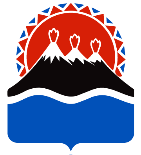 СУБСИДИИ СУБЪЕКТАМ МАЛОГО И СРЕДНЕГО ПРЕДПРИНИМАТЕЛЬСТВА (СМСП) ДЛЯ ВОЗМЕЩЕНИЯ ЧАСТИ ЗАТРАТ, СВЯЗАННЫХ С ОСУЩЕСТВЛЕНИЕМ ДЕЯТЕЛЬНОСТИ В ОБЛАСТИ ОБРАБАТЫВАЮЩИХ ПРОИЗВОДСТВ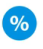 Цель – финансирование расходов, произведенных не ранее 01.01.2015 года и связанных:с оплатой транспортных услуг по доставке сырья, материалов, оборудования, комплектующих, необходимых для производства продукции к месту ведения деятельности на территории Камчатского края;с получением сертификатов соответствия, деклараций о соответствии, а также с сертификацией, регистрацией и другими формами подтверждения соответствия (включая затраты на проведение необходимых лабораторных исследований в аккредитованных лабораториях;с участием в российских выставочных мероприятиях (включая аренду выставочных площадей).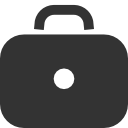 Источники финансирования – средства краевого бюджетаГосударственная программа – «Развитие экономики и внешнеэкономической деятельности Камчатского края».Подпрограмма 2 – «Развитие субъектов малого и среднего предпринимательства».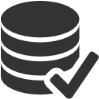 Размер – 50% от произведенных затрат, но не более 500 тыс. рублей.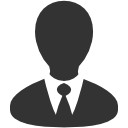 Получатели СМСП в соответствии с ФЗ от 24.07.2007 № 209-ФЗ «О развитии малого и среднего предпринимательства в Российской Федерации»;наличие в сведениях, содержащихся в Едином государственном реестре индивидуальных предпринимателей или юридических лиц вида(ов) деятельности, соответствующего(их) осуществляемому(ым) СМСП виду(ам)предпринимательской деятельности.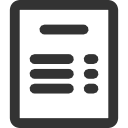 Субсидия предоставляется СМСП, осуществляющим деятельность в сфере обрабатывающих производств, включенных:в раздел С «Обрабатывающие производства» Общероссийского классификатора видов экономической деятельности (ОК 029-2014 (КДЭС Ред.2), за исключением производства подакцизных товаров;в раздел «Обрабатывающие производства» Общероссийского классификатора видов экономической деятельности (ОК 029-2001 (КДЕС ред. 1), за исключением производства подакцизных товаров;сохранение общего количества рабочих мест у СМСП на период действия договора о предоставлении субсидии (при наличии рабочих мест), либо создание одного рабочего места в течение первого календарного года после даты заключения договора о предоставлении субсидии, с сохранением созданных(ого) рабочих(его) мест(а) в течение действия договора о предоставлении субсидии;отсутствие у СМСП задолженности по выплате заработной платы (при наличии работников).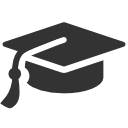 Нормативно-правовое обеспечение: Порядок предоставления субсидий СМСП в целях возмещения части затрат, связанных с осуществлением деятельности в области обрабатывающих производств утвержден приказом Агентства инвестиций и предпринимательства Камчатского края от 05.07.2017 № 72-п.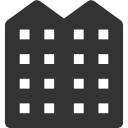 За получением субсидии необходимо обращаться:КГАУ «Камчатский центр поддержки предпринимательства»Адрес: 683024, г. Петропавловск-Камчатский, пр. 50 лет Октября, д.4, каб. 512, 513Контактный телефон: 8 (4152) 27-00-07, 27-05-45. Факс: 8 (4152) 27-05-45E-mail: kamcpp@mail.ru.Сайт: центрподдержки.рф.